 Reconnaître les multiples de 2, de 5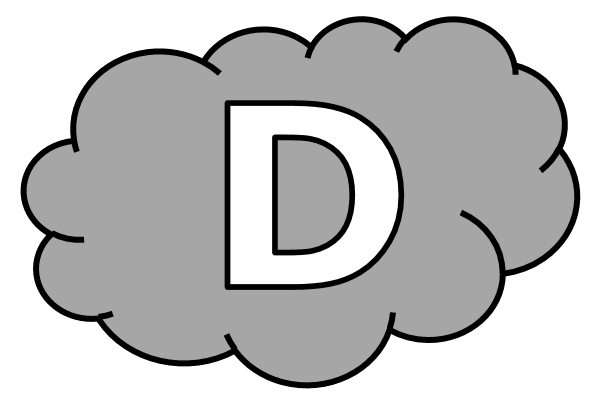 Entraînement n° 1 	 ............. bonnes réponsesReconnaître les multiples de 2, de 5Entraînement n° 2 	 ............. bonnes réponsesReconnaître les multiples de 2, de 5Entraînement n° 3 	 ............. bonnes réponsesReconnaître les multiples de 2, de 5Défi 	 ............. bonnes réponses14  ...................		25  ...................		10  ...................	9  ...................		56  ...................		34  ...................15  ...................		12  ...................		1  ...................10  ...................		13  ...................		125  ...................32  ...................		18  ...................		40  ...................51  ...................		26  ...................		80  ...................Hiba a acheté 12 bonbons.Peut-elle faire deux paquets identiques ? ..........................21  ...................		15  ...................		30  ...................	14  ...................		3  ...................		45  ...................10  ...................		56  ...................		33  ...................44  ...................		100  ...................	321  ...................65  ...................		22  ...................		7  ...................20  ...................		31  ...................		85  ...................Belkacem souhaite partager ses billes en 5. Il en a 41.Belkacem arrivera-t-il à faire des paquets égaux ? ..........................22  ...................		14  ...................		25  ...................	30  ...................		13  ...................		21  ...................16  ...................		20  ...................		230  ...................87  ...................		42  ...................		60  ...................5  ...................		89  ...................		45  ...................34  ...................		15  ...................		79  ...................Chahid souhaite porter 13 noix, en en prenant autant dans ses 2 mains.Est-ce possible ? ..........................26  ...................		40  ...................		13  ...................	20  ...................		63  ...................		12  ...................70  ...................		33  ...................		42  ...................15  ...................		80  ...................		69  ...................4  ...................		5  ...................		50  ...................35  ...................		83  ...................		632  ...................Ines dit qu’en distribuant ses 6 cailloux, elle peut en donner autant à ses 2 copines.A-t-elle raison ? ..........................